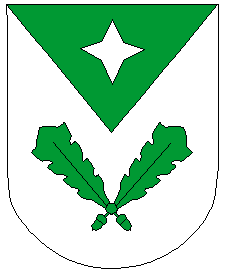 		VINNI VALLA EELARVESTRATEEGIA 2020-2023Sissejuhatus.Eelarvestrateegia on finantsplaan, mis koostatakse arengukavas sätestatud eesmärkide saavutamiseks, et planeerida kavandatavate tegevuste finantseerimist.Eelarvestrateegia koostamisel, menetlemisel, vastuvõtmisel ja avalikustamisel lähtutaksekohaliku omavalitsuse korralduse seaduse §-st 372.Vinni Vallavalitsuse eelarvestrateegia on koostatud vastavalt kohaliku omavalitsuse üksuse finantsjuhtimise seaduse (KOFS) § 20 nõuetele. Eelarvestrateegiat uuendatakse igal aastal, täpsustades varasemas eelarvestrateegias kajastatud kolme eelseisva aasta prognoose ja lisades neljanda aasta prognoosid.Koostamise lähtealuseks on Vinni valla arengukava, ühinemisleping, Statistikaameti, Eesti Töötukassa ja Rahandusministeeriumi andmed ja majandusarengu prognoosid.Eelarvestrateegia aastateks 2021-2024 on koosatud tekkepõhiselt. Tekkepõhises eelarves kajastatakse tehingud vastavalt nende toimumisele, sõltumata sellest, millal nende eest raha laekub või välja makstakse.Vastavalt KOFS-le jaotatakse eelarve ja eelarvestrateegia järgmisteks osadeks:Põhitegevuse tulud;Põhitegevuse kulud;Investeerimistegevus;Finantseerimistegevus; Likviidsete varade muutus.Kõik rahalised näitajad eelarvestrateegia tabelites on toodud eurodes.Majanduslik olukord riigis.Ülevaade majanduskeskkonnast on koostatud Rahandusministeeriumi suvisele majandusprognoosile tuginedes.Viiruse majandusmõjud jäävad Eestis ja Põhja-Euroopas ELi keskmisest väiksemaks ning jaotuvad väga ebaühtlaselt tegevusalade lõikes. Seni on meil läinud varem kardetust paremini, kuid majanduse edasise käekäigu dikteerib viiruse enda kontrolli alla saamine. Ootame majanduse taastumist järgmisest aastast alates, kuid osa teenuste tarbimine võib endiselt olla takistatud.Majanduskasvu prognoos 2020-2024Kriisi tõttu vähenenud ettevõtete sissetulekud sunnivad töötajaid koondama ja palku vähendama. Töötasu hüvitiseta oleks tööturu olukord märkimisväärselt halvem. Enim on kannatanud turismiga seotud madalama palgaga inimesed. Palgakasvu taastumist võib oodata 2022. aastal, kui majanduse olukord järkjärgult paraneb. Tööpuudus jääb pikaks ajaks kõrgemaks kui enne kriisi.Tööturu prognoos 2019-2024 Kriisi ja aktsiisilangetuste mõjul on hinnad tänavu väikses languses. Langusesse panustavad naftahindade kukkumine, aktsiisilangetused ja osa teenuste odavnemine. Hindade tõus taastub järk-järgult tuleval aastal. 2022. aastal kiireneb hinnatõus 2,2%ni, kui lisaks teenuste hinnatõusu kiirenemisele taastatakse kütuse-, gaasi- ja elektriaktsiisi määr koroonakriisieelsel tasemel.Hindade prognoos 2019-2024Maksukoormus on alaneva trendiga, kuna keskmine palk kasvab perioodil 2020-2024 oluliselt aeglasemalt kui SKP, väheneb saastekvootide müügitulu ningtaastuvad riigi kogumispensioni maksed, mis tehniliselt vähendab maksukoormust. Käibemaks ja kütuseaktsiis veavad tarbimismaksude kasvu, mille osatähtsus tõuseb 2024. aastaks 40,6%-le, tööjõumaksude osakaal langeb 53,0%-le ja kapitalimaksude osakaal 6,3%-le.Maksukoormus 2019-2024Vinni valla ülevaade.Vinni vald on suurima pindalaga (1012,80 km2) vald Lääne-Virumaal. Vinni vallas on 70 küla ja 6 alevikku (Vinni, Pajusti, Roela, Laekvere, Viru-Jaagupi  ja Tudu), kokku 76 asulat.Statistikaameti andmetel elas Vinni vallas:2017. aastal 6943 inimest;2018. aastal 6812 inimest;2019. aasta 6849 inimest;Eesti töötukassa andmetel oli 2019. aasta lõpus Vinni vallas töötute arv 183 ning 30.09.2020 seisuga 252 töötut.Rahandusministeeriumi andmetel oli keskmine kuu brutotulu TSD-deklaratsioonide alusel Vinni vallas 2018. aastal 1 010 eurot (võrreldes 2017. aastaga +15 eurot) ja Statistika ameti andmetel 2019. aastal 1 116 (võrreldes 2018. aastaga +106 eurot).Vinni Vallavalitsuse konsolideerivateks üksusteks on Vinni Spordikompleks ja Roela Soojus OÜ.Eelarvestrateegia eelarveosad Põhitegevuse tuludLähtuvalt KOFS-est jaotuvad põhitegevustulud neljaks: maksutuludtulud kaupade ja teenuste müügistsaadavad toetusedmuud tegevuskulud.Omavalitsuse suurim tulu moodustub füüsilise isiku tulumaksust ja saadavatest toetustest.Järgnevaks eelarvestrateegia perioodiks 2021-2024 on põhitegevuse tulude planeerimisel lähtutud:tulumaksu laekumise kasvu prognoos strateegiaperioodil on 2%, mis on Rahandusministeeriumi suvisest majandusprognoosist 1,8% väiksem. 2020. aastal tõsteti kohalike omavalitsustele makstava füüsilise isiku tulumaksu laekumine 11,96%-le, mis varasemalt oli 11,93%.maamaksu laekumistes muudatusi ei ole ehk vastavalt volikogu otsusele on Vinni valla maksumääraks kehtestatud 2,5%.kaupade, teenuste müügist saadava tulu perioodil 2021.a jääb 2020.a tasemele. 2022. a prognoositud tõusuks 1% ning 2023-2024 - 2%.saadavate toetuste maht 2021. aastal väheneb 13% võrra. Toetuste maht väheneb võrreldes 2020.a, kuna kohalikele omavalitsustele eraldati täiendavad vahendid tulenevalt eriolukorrast – tulude stabiliseerimiseks ning teehoiuks. Perioodideks 2022-2024 keskmiseks kasvuks on prognoositud keskmiselt 1%.muude tulude ehk vee erikasutus ja kaevandamisõiguste tasude prognoosi aluseks võetud 
2019. aasta tegelikud laekumised. Perioodil 2022-2024 on planeeritud vähenemine 1% aastas.Põhitegevuse kuludPõhitegevustulud jaotatakse lähtuvalt KOFS-ist kaheks:antavad toetusedmuud tegevuskuludStrateegia perioodiks planeeritavad põhitegevus kulude kasv peab jääma väiksemaks, kui põhitegevus tulud. Kulude vähendamiseks on planeeritud optimeerida taristute ülalpidamiskulusid. 
Strateegia perioodiks planeeritud põhitegevus kulude mahud jäävad alla 2020. a taseme.Kuluallikate planeeringud on koostatud:antavad toetuste planeeringu koostamisel on lähtutud 2021. a planeeringust ning 2022-2024. a on tõusuks planeeritud 1%;muud tegevuskulud vähenevad strateegia perioodil 3%, sh:personalikulud tõusevad ca. 1%majandamiskulud langevad 10% võrra.Põhitegevuse tulemEelarve strateegias kajastuv põhitegevus tulem on põhitegevuse tulude eelarveosa kogusumma ja põhitegevuse kulude eelarveosa kogusumma vahe, mille lubatav väärtus aasta lõpu seisuga null või positiivne. InvesteerimistegevusEelarvestrateegias kajastatakse investeerimistegevuse eelarveosa olulisemad tegevused ja investeeringud koos kogumaksumuse prognoosi ja võimalike finantseerimisallikatega. Investeeringute finantseerimiseks on võimalik kasutada kolme allikat: omavahendid, laen ja toetused. Üldjuhul nõuavad toetused omaosaluse olemasolu. Eelarvestrateegia koostamisel on lähtutud arengukava tegevuskavas planeeritud investeeringutest. Investeerimistegevusse on prognoositud ka finantskulud (laenude intressid ja muud finantskulud) ja põhivara soetuseks antavad sihtfinantseeringud.Vallavalitsuse poolt on koostatud hoolikalt analüüsitud ja põhjalik investeeringute kava, mida korrigeeritakse igal aastal, kuid ilma laenuvahendeid kaasamata ei ole võimalik alainvesteerimist vältida. Strateegia perioodil on kavandatud katta investeeringud laenude võtmisega.Eesmärgid investeeringute teostamisel:Tagada Vinni valla ühinemislepingus olevate investeeringute täitmine;Võimalikult palju teha vajaduspõhiseid taotlusi Euroopa Liidu struktuurifondidesse - saamaks maksimaalselt lisaraha valda vajalikeks investeeringuteks;Investeeringutega saavutada efekt majanduskuludes;Investeeringute tegemisel lähtuda valla tasakaalustatud ja jätkusuutlikust arengupõhimõttest.Investeeringute planeerimisel on arvestatud saadavate toetustega Ühtekuuluvusfondist, Rahandusministeeriumist ning Maakondade arengustrateegiast (ehk MATA)FinantseerimistegevusFinantseerimistegevusena on kajastatud vallale laenude võtmine ja võetud laenude põhiosa tagasimaksed vastavalt maksegraafikutele. Vinni vallal on eelnevatel aastatel võetud laenukohustusi ning ka eelarvestrateegia perioodil võetakse laenu vaid investeerimistegevuseks ja/või laenukohustuste refinantseerimiseks. Investeerimislaenu võtmine on vajalik arengukavas sätestatud eesmärkide ning kohalikule omavalitsusele pandud kohustuste täitmiseks. Eelarvestrateegia perioodil planeeritavad laenukohustuste võtmised on arvestatud lähtudes kohaliku omavalitsuse üksuse finantsjuhtimise seaduses sätestatud piirmääradest. Eelarvestrateegias on arvestatud laenukohustuse võtmisel, et valla netovõlakoormus on väiksem kui seaduses kehtestatud ülemmäär, mis on kuni 50% aastas ning kohustusi ei ole lubatud võtta põhitegevus kulude katteks. Ülevaade valla olemasolevatest laenudest, nende tagasimaksetest vastavalt tagasimaksegraafikule:NetovõlakoormusNetovõlakoormus on võlakohustuste ja likviidsete varade kogusumma vahe. Kohaliku omavalitsuse netovõlakoormus võib aruandeaasta lõpul ulatuda lõppenud aruandeaasta põhitegevuse tulude ja põhitegevuse kulude kuuekordse vaheni (va. 2020 ning 2021. aastal on lubatud 10 kordse vaheni), kuid ei tohi ületada sama aruandeaasta põhitegevuse tulude kogusummat. Netovõlakoormus võib ulatuda kuni 60 protsendini (va. 2020 ning 2021.aastal on lubatud ülemmäär 80%) vastava aruandeaasta põhitegevuse tuludest.Vinni valla netovõlakoormus 2019. aastal jäi 26% juurde. 2020. aasta prognoositav netovõlakoormus tõuseb 27%-ni. Strateegia perioodil netovõlakoormus kasvab, kuna 2020. aastaks planeeritud investeeringud lükkuvad osaliselt 2021. aastasse. Strateegia perioodil ei ületata netovõlakoormuse lubatavat ülemmäära. Ülevaade sõltuvatest arvestusüksustest Alates 2012. aastast reguleerib kohalike omavalitsuste finantsjuhtimist kohaliku omavalitsuse üksuse finantsjuhtimise seadus. Kohaliku omavalitsuse arvestusüksuses koosseisu kuuluvad kohaliku omavalitsuse üksus ja temast sõltuv üksus, s.o kohaliku omavalitsuse üksuse otsese või kaudse valitseva mõju all olev üksus, kes on saanud kohaliku omavalitsuse üksuselt, riigilt, muult avalik-õiguslikult juriidiliselt isikult või nende mõju all olevatelt üksustelt üle poole tuludest või on saanud toetust ja renditulu kohaliku omavalitsuse üksustelt rohkem kui 10% vastava aasta põhitegevuse tuludest.Vinni valla sõltuvad üksused on AS Vinni Spordikompleks ja OÜ Roela Soojus. AS Vinni Spordikompleksi aktsiad kuuluvad 100% Vinni vallale. Spordikompleks on atraktiivne ja kaasaegne vaba aja veetmise- ja sportimiskeskus. Spordikompleks pakub majutus-, toitlustus-, tervise-, treeningute ja spordivõistluste ning ürituste läbiviimise-, seminari- ja konverentsiteenuseid. OÜ Roela Soojus on asutatud 1997 aastal ümberkujundamise teel eelnevast munitsipaalettevõttest Roela Soojus. Ettevõte põhitegevuseks on soojusenergia tootmine, soojusenergia ja kommunaalteenuste müük, soojavarustus- ning vee- ja kanalisatsioonisüsteemide hooldamine, ehitus ja remont. OÜ Roela Soojuse ainuosanik on Vinni vald.Vinni Spordikompleksi finantsnäitajad 2020-2024 aastateks.OÜ Roela Soojuse finantsnäitajad 2020-2024 aastateksVinni valla finantsnäitajad eelarvestrateegia perioodiks kajastuvad all olevas tabelis.Keskpika planeerimise eesmärgiks on suurendada eelarveprotsessi stabiilsust ning tagada valla vahendite sihipärane ja efektiivsem kasutamine. Vinni vald ja sõltuvad üksused on finantssituatsioonis, kus peamine tähelepanu on kulude pideval jälgimisel ning olemasolevate laenude tagasimaksmisel. Lähimate aastate eesmärgiks on valla elanikele vähemalt senisel tasemel avalike teenuste tagamine ning abivajajatele toimetuleku kindlustamine. Vinni vald ning valla arvestusüksuse finantsnäitajad on aasta-aastalt oluliselt paranenud ning see võimaldab aastateks 2021-2024 prognoosida valla arenguks olulisi investeeringuid nii struktuurfondide toetuste kui ka laenukohustuse arvelt. Eelarvestrateegia koostamisel on lähtutud vajadusest tagada valla finantsstabiilsus ja jätkusuutlik areng vastavalt valla arengukavas sätestatud eesmärkidest ning arvestades kohaliku omavalitsuse üksuse finantsjuhtimise seaduses kehtestatud finantsdistsipliini tagamise meetmetest. Kui lähtuda riskistsenaariumi võimalusest, et tulude laekumine jääb planeeritust väiksemaks, siis väheneb põhitegevuse tulem. Põhitegevuse tulude vähenemine toob kaasa netovõlakoormuse ülemmäära vähenemise ja netovõlakoormuse protsendi tõusu. Vaba netovõlakoormuse vähenemine teeb keeruliseks investeerimistegevuse planeeritud mahus teostamise. Eelarvestrateegias on aastateks 2020-2021 planeeritud suuremas mahus investeeringuid laenukohustuste arvelt, mistõttu netovõlakoormus suureneb, kuid püsib lubatud piirmääras. Arvestusüksusele kehtivad samad põhitegevuse tulemi ja netovõlakoormuse nõuded nagu kohaliku omavalitsuse üksusele. Netovõlakoormus maksimaalne lubatud näitaja on 60% kuni 100% põhitegevuse tuludest sõltuvalt omafinantseerimise võimekusest. Arvestusüksuse põhitegevuse tulem ning netovõlakoormus on eelarvestrateegias prognoositud kindlalt lubatud piires, st põhitegevuse tulem on positiivne ning netovõlakoormus lubatud piirmääras. Valla finantsjätkusuutlikkuse tagamiseks on eelarvestrateegias arvestatud põhitegevuse tulem mahus, mis võimaldab teenindada valla laene ning tasuda intresse. Kohaliku omavalitsuse üksuse finantsjuhtimise seadus sätestab, et põhitegevuse tulem ei tohi olla negatiivne kahel järjestikulisel eelarveaastal. Vinni valla põhitegevuse tulem püsib kindlalt positiivne, millest võib järeldada, et riskistsenaarium ei kujutaks olulist ohtu finantsdistsipliini tagamise meetmetele.Arengukava ja strateegia ajakohastamineEelarve strateegia ja arengukava on ajas muutuv, seega paindlik meid mõjutatavate väliste tegurite suhtes. Arengukava ja strateegiat analüüsitakse igal aastal, koostatakse ülevaade elluviimise senisest käigust, uuendatakse vajadusel lähtuvalt olukorrast eesmärke ja arengusuundumusi. Hinnatakse valla strateegilisi tegevusi, investeeringute objekte ning prioritiseeritakse projekte.Arengukava ja strateegia muutmise aluseks on valla, maakonna ja riigi arengus toimuv. Muudatuste tegemisel arvestatakse sotsiaalmajanduslikus olukorras ning keskkonnas toimunud muutusi ja ka Euroopa Liiduga tulenevaid kohustusi, õigusi ning võimalusi.Ettepanekuid arengukava ja strateegia muutmiseks võivad teha vallavolikogu liikmed ja komisjonid, vallavalitsus, erinevad huvigrupid ja vallaelanikud.KoostajaTiina MäeseppFinantsjuht2019202020212022202320241. SKP reaalkasv5,0-5,54,53,53,02,32. SKP nominaalkasv8,4-5,66,46,05,84,62a. SKP jooksevhindades (mld €)28,126,528,2329,931,733,12019202020212022202320241. Keskmise palga reaalkasv, %5,11,3-0,92,32,62,02. Keskmine palk (eurot)1 4071 4221 4281 4931 5651 6263. Keskmise palga nominaalkasv7,51,10,44,54,83,92019202020212022202320241. Tarbijahindade kasv, %2,3-0,21,42,22,11,9% SKPst201920202021202220232024Maksukoormus 33,033,832,431,331,431,52020 eeldatav täitmine2021 eelarve  2022 eelarve  2023 eelarve  2024 eelarve  Põhitegevuse tulud kokku11 993 27411 418 44911 572 10111 742 35911 916 237     Maksutulud5 595 0695 696 7305 800 4255 906 1936 014 077          sh tulumaks5 083 0695 184 7305 288 4255 394 1935 502 077          sh maamaks512 000512 000512 000512 000512 000          sh muud maksutulud0    Tulud kaupade ja teenuste müügist1 324 2361 324 2361 337 4791 364 2281 391 513    Saadavad toetused tegevuskuludeks4 973 3694 337 6724 380 3684 423 4914 467 045         sh  tasandusfond 1 323 0551 336 2861 349 6481 363 1451 376 776         sh  toetusfond3 582 2572 933 3292 962 6622 992 2893 022 212         sh muud saadud toetused tegevuskuludeks68 05768 05768 05768 05768 057     Muud tegevustulud100 60059 81153 83048 44743 6022020 eeldatav täitmine2021 eelarve  2022 eelarve  2023 eelarve  2024 eelarve  Põhitegevuse kulud kokku11 191 64911 036 10310 814 13810 864 71710 973 646     Antavad toetused tegevuskuludeks1 014 5221 105 9301 116 9891 128 1591 139 441     Muud tegevuskulud10 177 1279 930 1739 697 1499 736 5589 834 205          sh personalikulud6 148 2126 240 0006 115 2006 139 6616 201 057          sh majandamiskulud3 978 6883 633 0813 524 0893 538 1853 573 567             sh alates 2012 sõlmitud katkestamatud kasutusrendimaksed           sh muud kulud50 22857 09257 86158 71259 5812020 eeldatav täitmine2021 eelarve  2022 eelarve  2023 eelarve  2024 eelarve  Põhitegevuse tulem801 625382 346757 963877 642942 5912020 eeldatav täitmine2021 eelarve  2022 eelarve  2023 eelarve  2024 eelarve  Investeerimistegevus kokku-1 270 292-2 113 004-962 044-545 221-241 384    Põhivara müük (+)607 5610000    Põhivara soetus (-)-2 328 067-2 740 043-560 000-150 000-150 000         sh projektide omaosalus-2 299 715-1 512 765-560 000-150 000-150 000   Põhivara soetuseks saadav sihtfinantseerimine (+)725 0001 262 27835 00035 00035 000   Põhivara soetuseks antav sihtfinantseerimine (-)-243 923-609 838-417 000-417 000-122 000   Finantstulud (+)130130130130130   Finantskulud (-)-30 993-25 531-20 174-13 351-9 5142020 eeldatav täitmine2021 eelarve2022 eelarve  2023 eelarve  2024 eelarve  01 Vallamaja- küttesüsteem10 00050 000000sh toetuse arveltsh muude vahendite arvelt (omaosalus)10 00050 00001 Vinni-Pajusti avaliku ruumi arendamine (Kirjandustammik, vaateplatvorm, VPG ala)25 00025 000100 00000sh toetuse arveltsh muude vahendite arvelt (omaosalus)25 00025 000100 00001 Avalike mänguväljakute ja sportimispaikade rajamine, spordiinventari soetamine30 00030 00030 00030 00030 000sh toetuse arveltsh muude vahendite arvelt (omaosalus)30 00030 00030 00030 00030 00001 Kaasav eelarve25 00025 00025 00025 00025 000sh toetuse arveltsh muude vahendite arvelt (omaosalus)25 00025 00025 00025 00025 00004 Ettevõtlust/turismi toetava taristu arendamine, sh kiire internetiühenduse leviku toetamine valla territooriumil10 0000000sh toetuse arveltsh muude vahendite arvelt (omaosalus)10 00004 Viru-Jaagupi – Kannastiku kergliiklustee250 0000000sh toetuse arveltsh muude vahendite arvelt (omaosalus)250 00005 Laekvere Jäätmejaama rajamine0167 256000sh toetuse arvelt145 513sh muude vahendite arvelt (omaosalus)21 74306 Piira küla kanalisatsiooni rajamine000085 000sh toetuse arveltsh muude vahendite arvelt (omaosalus)85 00006 Tänavavalgustus710 180700 000000sh toetuse arvelt365 000sh muude vahendite arvelt (omaosalus)710 180335 00006 Laekvere kompostimisväljaku soetamine5 0000000sh toetuse arveltsh muude vahendite arvelt (omaosalus)5 00006 Viru-Jaagupi hoone katuse remont040 000000sh toetuse arvelt40 000sh muude vahendite arvelt (omaosalus)06 Viru-Jaagupi kabeli remont030 000000sh toetuse arvelt30 000sh muude vahendite arvelt (omaosalus)06 Tudu saun025 000000sh toetuse arvelt25 000sh muude vahendite arvelt (omaosalus)08 Pajusti Klubi-katus40 0000000sh toetuse arveltsh muude vahendite arvelt (omaosalus)40 00008 Laekvere Rahvamaja keldrisse lasketiiru rajamine84 8080000sh toetuse arvelt19 988sh muude vahendite arvelt (omaosalus)64 82008 Laekvere Rahvamaja, energiatõhusustööd (projekteerimine, ventilatsioon, soojustamine)26 895150 000000sh toetuse arveltsh muude vahendite arvelt (omaosalus)26 895150 00008 Viru-Jaagupi Rahvaraamatukogu küttesüsteem130 0000000sh toetuse arveltsh muude vahendite arvelt (omaosalus)130 00008 Laekvere kergliiklustee025 000185 00000sh toetuse arveltsh muude vahendite arvelt (omaosalus)25 000185 00008 Vinni aleviku kergliiklustee0175 000000sh toetuse arvelt160 000sh muude vahendite arvelt (omaosalus)15 00008 Venevere seltsimaja fassaadi värvimistööd020 800000sh toetuse arvelt20 800sh muude vahendite arvelt (omaosalus)08 Kadila noortemaja ja mänguplats025 000000sh toetuse arvelt25 000sh muude vahendite arvelt (omaosalus)09 Vinni Lasteaia piirdeaia rekonstrueerimine00035 0000sh toetuse arveltsh muude vahendite arvelt (omaosalus)35 00009 Pajusti Lasteaia rühmaruumide remont80 00080 00080 00000sh toetuse arveltsh muude vahendite arvelt (omaosalus)80 00080 00080 00009 Lasteaedade ja koolide õues õppetingimuste loomine10 00010 00010 00010 00010 000sh toetuse arveltsh muude vahendite arvelt (omaosalus)10 00010 00010 00010 00010 00009 Kulina Lasteaed-reoveepuhasti15 2060000sh toetuse arveltsh muude vahendite arvelt (omaosalus)15 20609 Roela kool energiatõhusustööd55 614119 38680 00000sh toetuse arveltsh muude vahendite arvelt (omaosalus)55 614119 38680 00009 Roela kool päikesepargi rajamine3 08844 346000sh toetuse arvelt47 434sh muude vahendite arvelt (omaosalus) 3 088-3 08809 Tudu kooli küttesüsteem51 0000000sh toetuse arveltsh muude vahendite arvelt (omaosalus)51 00009 Muuga-Laekvere Kooli Laekvere koolimaja katuse vahetus, fassaadi remont290 0000000sh toetuse arveltsh muude vahendite arvelt (omaosalus)290 00009 Vinni-Pajusti Gümnaasiumi küttesüsteemi rekonstrueerimine60 00050 00050 00050 0000sh toetuse arveltsh muude vahendite arvelt (omaosalus)60 00050 00050 00050 00009 Vinni-Pajusti Gümnaasiumi päikesepargi rajamine1 09444 346000sh toetuse arvelt45 440sh muude vahendite arvelt (omaosalus) 1 094-1 09410 Vinni Perekodu päikesepargi rajamine1 09448 899000sh toetuse arvelt49 993sh muude vahendite arvelt (omaosalus) 1 094-1 09410 Ulvi Kodu, energiatõhusustööd400 000750 000000sh toetuse arvelt225 000sh muude vahendite arvelt (omaosalus)400 000525 00010 Ulvi Kodu, päikesepargi rajamine3 08845 010000sh toetuse arvelt48 098sh muude vahendite arvelt (omaosalus) 3 088-3 08810  Ulvi teeninduskeskuse / arstipunkti soojustamine5 00060 000000sh toetuse arveltsh muude vahendite arvelt (omaosalus)5 00060 00010  Sõiduki väljaost6 0000000sh toetuse arveltsh muude vahendite arvelt (omaosalus)6 000KÕIK KOKKU2 328 0672 740 043560 000150 000150 000sh toetuse arvelt28 3521 227 278000sh muude vahendite arvelt (omaosalus)2 299 7151 512 765560 000150 000150 0002020 eeldatav täitmine2021 eelarve  2022 eelarve  2023 eelarve  2024 eelarve  Finantseerimistegevus1 012 5991 403 19043 926-432 177-610 002   Kohustuste võtmine (+)1 639 3232 080 000940 000530 000150 000   Kohustuste tasumine (-)-626 724-676 810-896 074-962 177-760 002Likviidsete varade muutus (+ suurenemine, - vähenemine)543 932-335 832-160 155-99 75591 206Likviidsete varade suunamata jääk aasta lõpuks645 840318 372158 21758 461144 667Võlakohustused kokku aasta lõpu seisuga3 972 3925 375 5825 419 5084 987 3314 377 329Olemasolevad laenud2020202120222023202420100134257 076,20201802539655 172,4055 172,4055 172,4055 172,4055 172,40201501537547 368,4447 368,4447 368,4447 368,4447 368,44201301673411 478,2411 478,2411 478,246 695,84201700969837 168,2037 168,2037 168,2037 168,2037 168,2011-050351-JI11 441,037 785,1315-053416-JI8 736,968 736,968 736,968 736,968 736,96KL-041017VI38 571,4838 571,4838 571,4838 571,4838 571,12KL-160614LA33 027,6033 027,6033 027,6033 027,6016 513,10KL-100216VI30 000,0030 000,00234 999,96235 000,04KL-100615VI35 000,0444 999,82KL-220915VI125 000,0493 749,7918-098896-J76 483,4277 475,5078 454,9079 447,4180 438,0319-126943-JI42 857,1642 857,1642 857,1642 857,1642 857,16Tagasimaksed kokku559 381,21528 390,72587 835,34584 045,53326 825,41Laenujääk perioodi lõpus2 386 929,771 858 539,051 270 703,71686 658,18359 832,77Planeeritavad laenud1 339 323,002 150 000,00940 000,00490 000,00200 000,00Planeeritavate laenude tagasimaksed148 419,31308 238,50378 131,69433 176,592020 eeldatav täitmine2021 eelarve  2022 eelarve  2023 eelarve  2024 eelarve  Netovõlakoormus (eurodes)3 326 5525 057 2105 261 2914 928 8694 232 662Netovõlakoormus (%)27,7%44,3%45,5%42,0%35,5%Netovõlakoormuse ülemmäär (eurodes)9 594 6199 134 7596 943 2617 045 4167 149 742Netovõlakoormuse individuaalne ülemmäär (%)80,0%80,0%60,0%60,0%60,0%Vaba netovõlakoormus (eurodes)6 268 0684 077 5501 681 9702 116 5462 917 0812020 eeldatav täitmine2021 eelarve  2022 eelarve  2023 eelarve  2024 eelarve  Põhitegevuse tulud kokku (+)675 022720 000750 000750 000750 000    sh saadud tulud kohalikult omavalitsuselt84 000120 000120 000120 000120 000Põhitegevuse kulud kokku (+)744 282700 000725 000725 000725 000Põhitegevustulem-69 26020 00025 00025 00025 000Investeerimistegevus kokku (+/-)100 000Eelarve tulem30 74020 00025 00025 00025 000Finantseerimistegevus (-/+)96 368-17 141-15 584-16 654-18 800Likviidsete varade muutus (+ suurenemine, - vähenemine)127 1082 8599 4168 3466 200Likviidsete varade suunamata jääk aasta lõpuks167 054169 913179 329187 675193 875Võlakohustused kokku aasta lõpu seisuga96 36879 22763 64346 98928 189Netovõlakoormus (eurodes)00000Netovõlakoormus (%)0,0%0,0%0,0%0,0%0,0%2020 eeldatav täitmine2021 eelarve  2022 eelarve  2023 eelarve  2024 eelarve  Põhitegevuse tulud kokku (+)96 877135 628136 984138 354139 737    sh saadud tulud kohalikult omavalitsuselt51 13066 46967 13467 80568 483Põhitegevuse kulud kokku (+)128 232128 232129 514130 809132 118Põhitegevustulem-31 3557 3967 4707 5447 620Investeerimistegevus kokku (+/-)-280-280-280Eelarve tulem-31 6357 1167 1907 5447 620Finantseerimistegevus (-/+)-6 726-6 050-6 000Likviidsete varade muutus (+ suurenemine, - vähenemine)-38 3611 0661 1907 5447 620Likviidsete varade suunamata jääk aasta lõpuks1 5852 6513 84111 38519 005Võlakohustused kokku aasta lõpu seisuga26 31620 26614 26614 26614 266Netovõlakoormus (eurodes)24 73117 61510 4252 8810Netovõlakoormus (%)25,5%13,0%7,6%2,1%0,0%2020 eeldatav täitmine2021 eelarve  2022 eelarve  2023 eelarve  2024 eelarve  Põhitegevuse tulud kokku12 630 04312 087 60812 271 95112 442 90812 617 492Põhitegevuse kulud kokku11 929 03311 677 86611 481 51911 532 72111 642 281Põhitegevustulem701 010409 742790 432910 187975 211Investeerimistegevus kokku-1 170 572-2 113 284-962 324-545 221-246 384Eelarve tulem-469 562-1 703 542-171 892364 966728 827Finantseerimistegevus1 102 2411 379 99922 342-448 831-628 802Likviidsete varade muutus (+ suurenemine, - vähenemine)632 679-323 543-149 550-83 865100 025Nõuete ja kohustuste saldode muutus (+/-)00000Likviidsete varade suunamata jääk aasta lõpuks814 479490 936341 386257 521357 547Võlakohustused kokku aasta lõpu seisuga4 095 0755 475 0745 497 4175 048 5854 419 783    sh kohustused, mille võrra võib ületada netovõlakoormuse piirmäära (arvestusüksuse väline)00000Netovõlakoormus (eurodes)3 280 5964 984 1395 156 0304 791 0644 062 237Netovõlakoormus (%)26,0%41,2%42,0%38,5%32,2%Netovõlakoormuse ülemmäär (eurodes)10 104 0349 670 0867 363 1717 465 7457 570 495Netovõlakoormuse ülemmäär (%)80,0%80,0%60,0%60,0%60,0%Vaba netovõlakoormus (eurodes)6 823 4384 685 9482 207 1412 674 6813 508 258